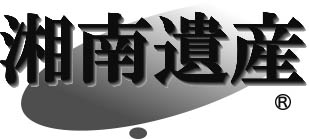 入会申込書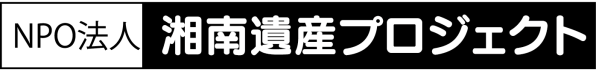 「ＮＰＯ法人　湘南遺産プロジェクト」の趣旨及び目的に賛同し、入会を申し込みます。(下記に☑を入れ、賛助会員の場合は口数をお書きください)□　正会員　　(事業活動に参画し、総会での議決権あり)年会費（入会金なし）　個人　10,000円　□　賛助会員　(総会での議決権なし)年会費（入会金なし）　個人　1口　 3,000円　（1口以上）団体　1口　10,000円　（1口以上）（申し込み日）		　　　　　年　　　月　　　日 （お名前、または団体名および代表者名）（個人の場合、生年月日）　　	 年　　　月　　　日 　　（住所 ）〒（連絡先）　　TELE-mailアドレス＊すでに会員には、知人の　＿＿＿＿＿＿＿＿＿＿＿ さんがいます。＊湘南遺産プロジェクトのホームページにお名前を載せてもよろしいでしょうか？□ 載せて良い　　　□ 載せない＊年会費の入金を確認しだい、会員登録とし、随時、活動状況をお知らせします。(お問合せ)西村智之　TEL 090-8894-3354 　 mail  info@shonanisan.net